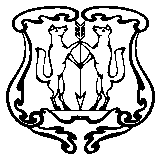 ЕНИСЕЙСКИЙ ГОРОДСКОЙ СОВЕТ ДЕПУТАТОВКрасноярского краяРЕШЕНИЕxx.xx.xxxx                        г. Енисейск                                                    № x-xxО внесении изменений  в Решение Енисейского городского Совета депутатов от 19.12.2018 № 39-306 «Об утверждении структуры администрации города Енисейска»В соответствии с Федеральным законом от 06.10.2003 № 131-ФЗ «Об общих принципах организации местного самоуправления в Российской Федерации», руководствуясь статьями 26, 30, 32, 44 Устава города Енисейска, Енисейский городской Совет депутатовР Е Ш И Л:Внести следующие изменения в Решение Енисейского городского Совета депутатов от 19.12.2018 № 39-306 «Об утверждении структуры администрации города Енисейска»:Пункт 4.2. приложения к Решению Енисейского городского Совета депутатов от 19.12.2018 № 39-306 изложить в следующей редакции: «4.2. Специалист по развитию физической культуры, спорта и молодежной политики.».Пункт 4.3. приложения к Решению Енисейского городского Совета депутатов от 19.12.2018 № 39-306 исключить.2. Администрации города Енисейска провести организационно-штатные мероприятия в срок до 01.04.2022.3. Решение вступает в силу со дня его опубликования в Информационном бюллетене города Енисейска Красноярского края.4. Разместить Решение на официальном интернет-портале органов местного самоуправления города Енисейска.5. Контроль за исполнением решения возложить на комиссию по обеспечения законности, правопорядка и общественной безопасности (Лобанова Н.В.).Председатель городского 			                                           Глава города ЕнисейскаСовета депутатов                                                            Н.В.Лобанова                                                                                      В.В. НикольскийПояснительная запискак проекту решения Енисейского городского Совета депутатов Красноярского края «О внесении изменений в Решение Енисейского городского Совета депутатов от 19.12.2018 № 39-306 «Об утверждении структуры администрации города Енисейска»1. Общая характеристика состояния нормотворчества в сфере правового регулирования отношений, изложенных в проектеЧастью 8 статьи 37 Федерального закона от 06.10.2003 №131-ФЗ "Об общих принципах организации местного самоуправления в Российской Федерации" (далее - Федеральный закон №131-фз) установлено, что структура местной администрации утверждается представительным органом муниципального образования по представлению главы местной администрации. В структуру местной администрации могут входить отраслевые (функциональные) и территориальные органы местной администрации.Подпунктом 34 пункта 2 статьи 30 Устава города Енисейска определено что к компетенции Енисейского городского Совета депутатов относится утверждение структуры и предельной штатной численности администрации города, принятие решения о создании, реорганизации и ликвидации ее органов, структурных подразделений и затрат на их содержание.Структура администрации города утверждена Решением Енисейского городского Совета депутатов Красноярского края от 19 декабря 2018 г. N 39-306 "Об утверждении структуры администрации города Енисейска".2. Обоснование необходимости принятия проектаПринятие решения Енисейского городского Совета депутатов Красноярского края «О внесении изменений в Решение Енисейского городского Совета депутатов от 19.12.2018 № 39-306 «Об утверждении структуры администрации города Енисейска» является целесообразным в связи со следующим:В целях оптимизации структуры администрации города Енисейска, упорядочения расходов и исключения дублирования функций, администрация города Енисейска предлагает внести изменения в структуру.3. Развернутая характеристика целей и задач принятия проектаДля концентрации функций по развитию физической культуры, спорта и молодежной политики, исключения дублирования функций, предлагается: - переименовать должность «специалист по молодежной политике, взаимодействию с общественными, религиозными организациями и СМИ» на должность «специалист по развитию физической культуры, спорта и молодежной политике», тем самым сосредоточить  сходные функции в должностных обязанностях одного специалиста;- должность «специалист по физической культуре и спорту» исключить.Настоящий проект не предполагает радикальных изменений в структуре администрации города.Кроме того, изменения, предусмотренные настоящим проектом, не влекут увеличения штатной численности работников администрации города, так как производятся за счёт перераспределения имеющихся штатных единиц внутри органа.4. Основные отношения, регулируемые решениемПроект решения предлагается принять в целях оптимизации структуры администрации города Енисейска, упорядочения расходов и исключения дублирования функций5. Место проекта в системе муниципальных правовых актовВ случае принятия проекта он будет являться муниципальным правовым актом, обязательным для исполнения на территории города Енисейска. 6. Финансово-экономическое обоснование необходимости принятия проектаРеализация положений данного правового акта будет осуществляться в пределах объема средств, определяемого в соответствии с Постановление Совета администрации Красноярского края от 29.12.2007 №512-п «О нормативах формирования расходов на оплату труда лиц местного самоуправления, осуществляющих свои полномочия на постоянной основе, лиц, замещающих иные муниципальные должности, и муниципальных служащих» в пределах фонда оплаты труда и не потребует дополнительных материальных затрат из бюджета города.7. Прогноз социально – экономических и иных последствий принятия проекта: Реализация проекта приведет к качественному улучшению системы муниципальных правовых актов.8. Перечень правовых актов, требующих внесения в них изменений, приостановления их действия или признания утратившими силу:В случае принятия проекта потребуется внесение изменений в следующие Решения Енисейского городского Совета депутатов:- Решение Енисейского городского Совета депутатов от 29.10.2015 «Об утверждении Положения об администрации города Енисейска»9. Информация об организациях и специалистах, подготовивших проект и пояснительную записку к немуПроект Решения и пояснительная записка к нему, подготовлены начальником отдела кадровой и организационной работы администрации города Енисейска Мрыхиной Натальей Викторовной, _____________________ 						Н.В.Мрыхина